嘉義縣中興國民小學111學年度雙語國家政策－口說英語展能樂學計畫國民中小學英語日活動成果報告表(表格不夠，請自行增列）活動名稱國際學伴相見歡暨闖關活動國際學伴相見歡暨闖關活動辦理日期12月1日辦理地點櫻之道、林家古厝櫻之道、林家古厝參加人數60人成果摘要-活動內容介紹及特色說明(列點說明)＊前往活動地點的路途中，大小學伴執行任務並互動，以便通  過闖關活動。＊英語闖關問題共有二： (1)路途中看到的顏色What colors do you see? (2)路途中看到的事物What do you see? (animals, plants)＊前往活動地點的路途中，大小學伴執行任務並互動，以便通  過闖關活動。＊英語闖關問題共有二： (1)路途中看到的顏色What colors do you see? (2)路途中看到的事物What do you see? (animals, plants)＊前往活動地點的路途中，大小學伴執行任務並互動，以便通  過闖關活動。＊英語闖關問題共有二： (1)路途中看到的顏色What colors do you see? (2)路途中看到的事物What do you see? (animals, plants)＊前往活動地點的路途中，大小學伴執行任務並互動，以便通  過闖關活動。＊英語闖關問題共有二： (1)路途中看到的顏色What colors do you see? (2)路途中看到的事物What do you see? (animals, plants)檢討或建議事項除了六年級外，其他年級對於第一次與大學伴見面有些生澀，以至於互動沒有想像中的好。如再進行活動前，增加小小熟悉彼此的遊戲，應可增加彼此的互動性。除了六年級外，其他年級對於第一次與大學伴見面有些生澀，以至於互動沒有想像中的好。如再進行活動前，增加小小熟悉彼此的遊戲，應可增加彼此的互動性。除了六年級外，其他年級對於第一次與大學伴見面有些生澀，以至於互動沒有想像中的好。如再進行活動前，增加小小熟悉彼此的遊戲，應可增加彼此的互動性。除了六年級外，其他年級對於第一次與大學伴見面有些生澀，以至於互動沒有想像中的好。如再進行活動前，增加小小熟悉彼此的遊戲，應可增加彼此的互動性。照片說明（4-10張）照片說明（4-10張）照片說明（4-10張）照片說明（4-10張）照片說明（4-10張）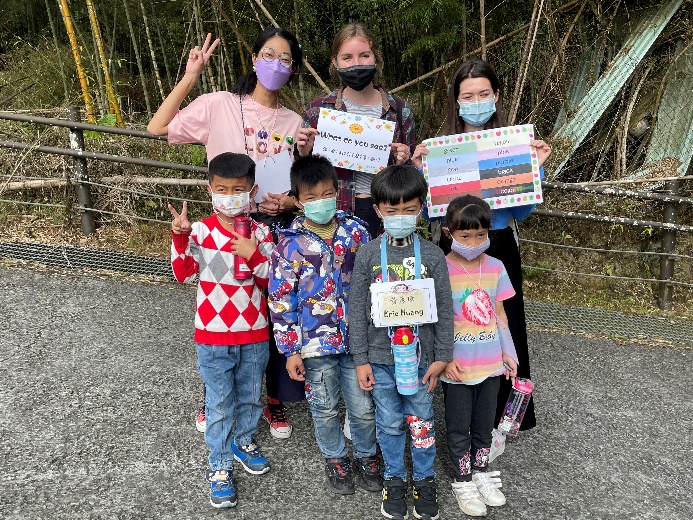 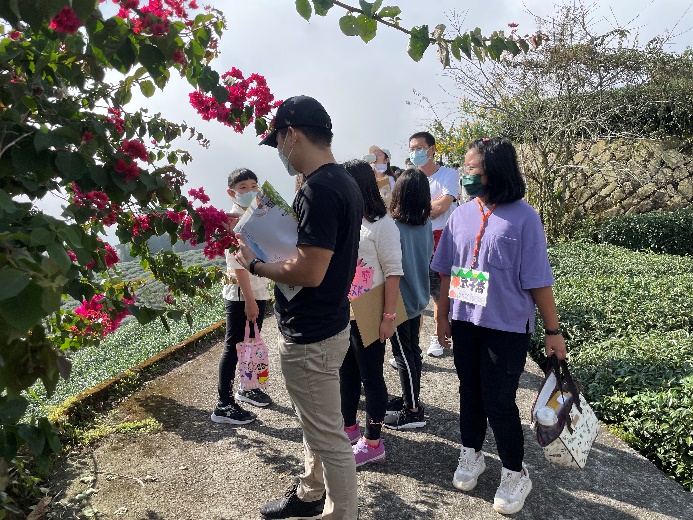 大小學伴沿路執行任務之情形大小學伴沿路執行任務之情形大小學伴沿路執行任務之情形大小學伴沿路執行任務之情形大小學伴沿路執行任務之情形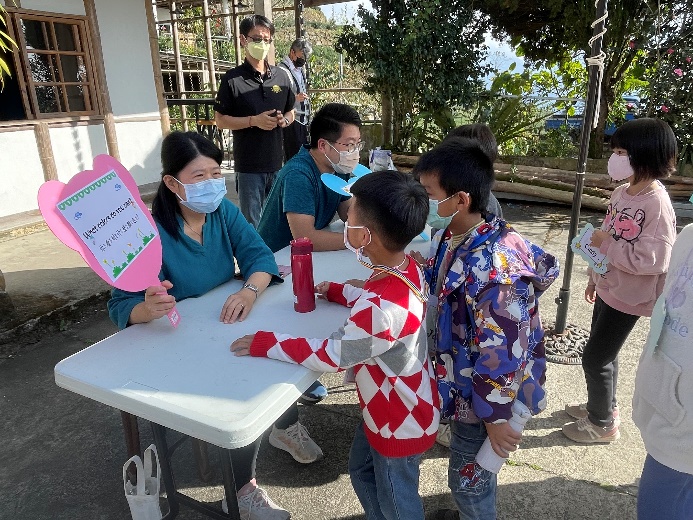 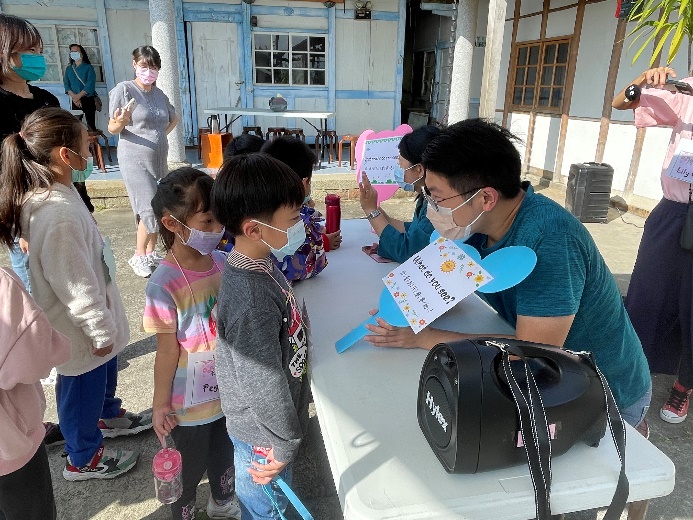 小學伴英語闖關之情形小學伴英語闖關之情形小學伴英語闖關之情形小學伴英語闖關之情形小學伴英語闖關之情形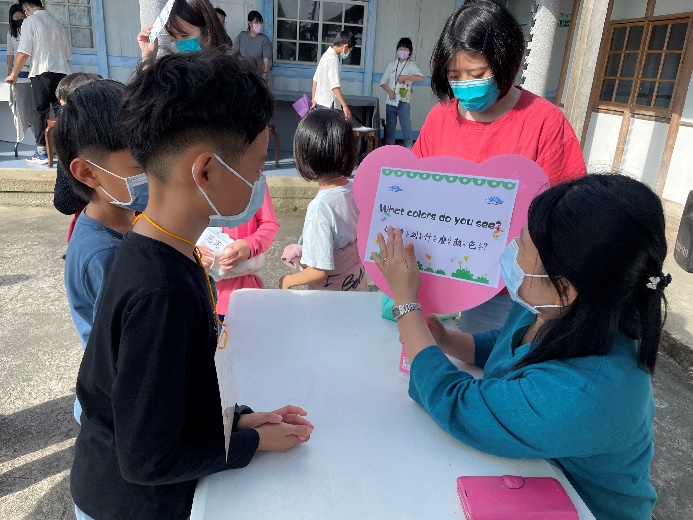 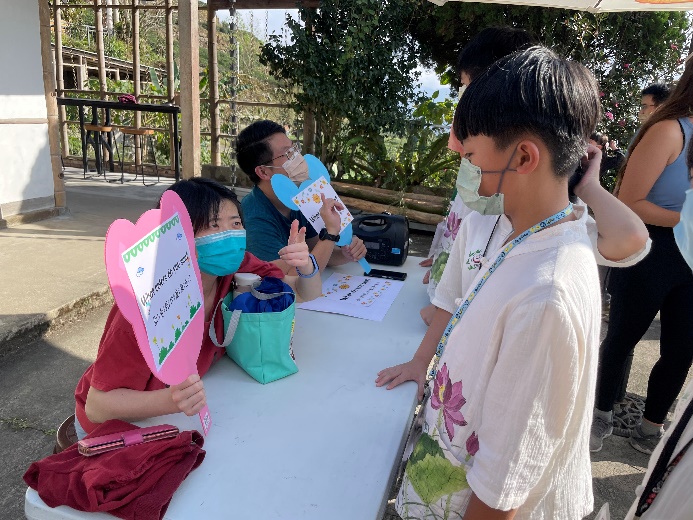 小學伴英語闖關之情形小學伴英語闖關之情形小學伴英語闖關之情形小學伴英語闖關之情形小學伴英語闖關之情形